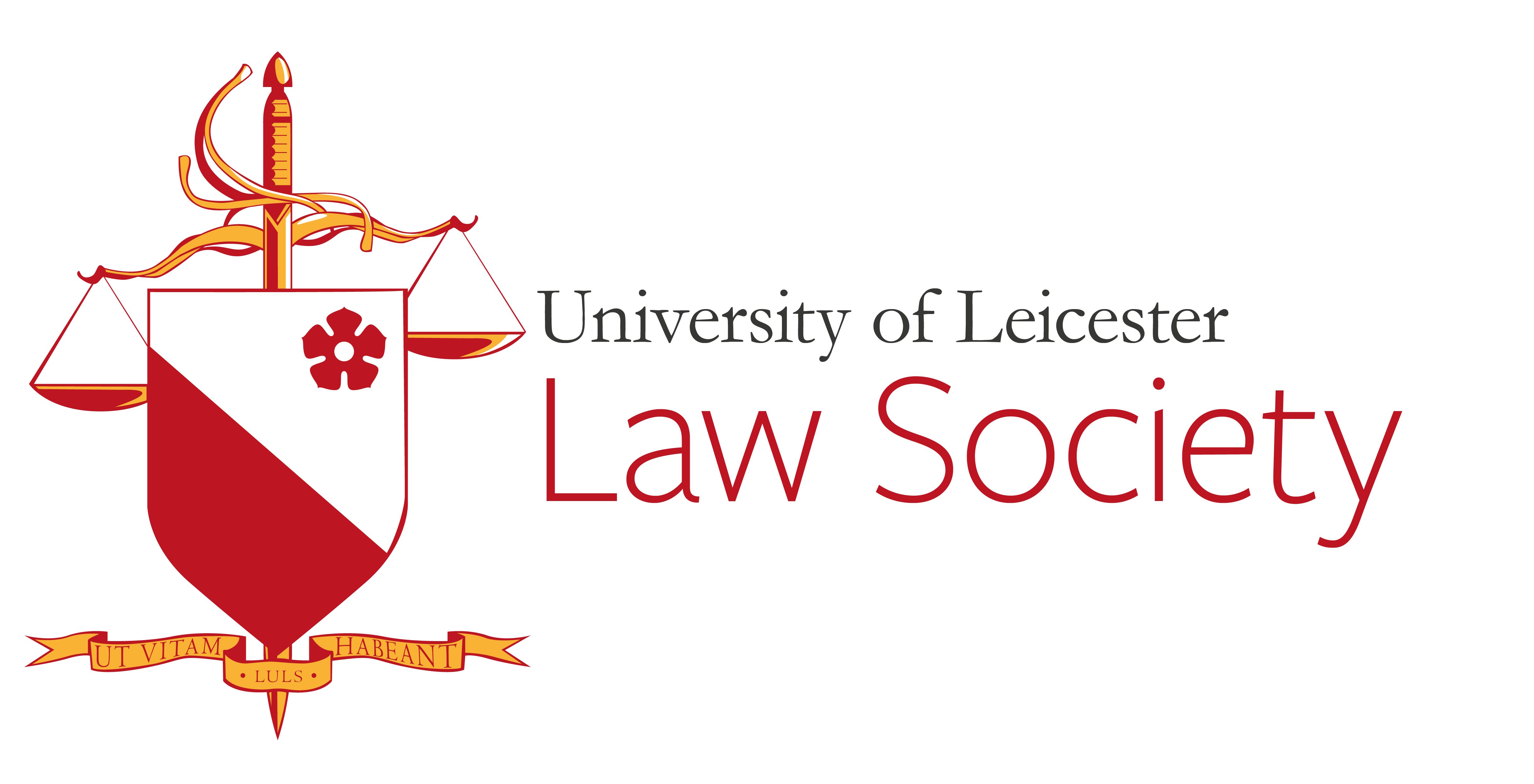 Webmaster Application FormRole description: The Webmaster of LULS is in charge of the Law Society’s online presence, through maintaining the website and the YouTube account. During the academic year the Webmaster will be updating the website with information about the opportunities provided by the Society. This means liaising with the Publicity Officer about when things to go up, and also now the Brand Manager for what content is being created. Personal detailsName: Year of study: University module grades to date: University email address: Please answer all questions within 200 words.Email your completed application form to James Gay, Webmaster, at jg365@student.le.ac.uk and to Gabriella Ezeani, Chairperson, at  ce114@student.le.ac.ukWhy have you applied for the position of Webmaster? 	
As Webmaster you are responsible for all electronic media within the society (i.e. Website and YouTube account). What would you like to have added or changed if you are appointed?	
Do you have any previous experience in creating or maintaining a website and/or using WordPress?(This is not an essential requirement but is useful. If your answer is yes, please providing examples of such sites and the role you played)	
Do you have any previous experience with software such as Adobe Photoshop and Adobe InDesign?	
(This is not an essential requirement but as Webmaster, you may be required to learn how to use such programs to help with the running of LULS)What is your approach to tasks that you would be unfamiliar with?